PEMBUATAN GAME CANNON BALL BERBASIS HTML5 MENGGUNAKAN CONSTRUCT 2SKRIPSI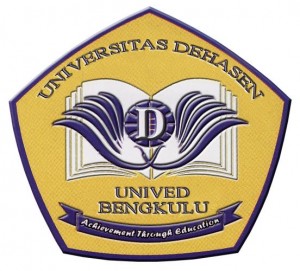 OLEH :EDWIN OSCARIANDANPM : 16030011PROGRAM STUDI SISTEM INFORMASIFAKULTAS ILMU KOMPUTERUNIVERSITAS DEHASEN (UNIVED) BENGKULU2020ABSTRAKPEMBUATAN GAME CANNON BALL BERBASIS HTML5MENGGUNAKAN CONSTRUCT 2Game telah menjadi bagian dalam kehidupan manusia modern sekarang ini. Industri dan bisnis pengembangan game sudah menjadi suatu hal yang menjanjikan, terbukti dengan banyaknya perusahaan pengembang game di Amerika, Eropa, dan Asia. Banyak hal yang menjadi inspirasi pengembang untuk membuat sebuah game, salah satunya dari game yang sudah ada lalu dimodifikasi dengan tampilan dan tantangan yang berbeda. Disini penulis mendapatkan ide dari game HTML5 yaitu game King Soldiers. Game King Soldiers bercerita seorang soldiers menembak target alien dengan menggunakan basoka. Maka dari itu, di sini penulis mendapatkan ide yaitu sebuah meriam menembak taget yang disusun seperti tembok sebagai ide dalam pembuatan game “Cannon Ball”. Nantinya game ini akan berbasis HTML5.Game Cannon Ball adalah jenis game singleplayer yaitu game yang dimainkan dengan hanya satu orang. Genre dari game ini memiliki genre aksi. Ada tiga level yang terdapat pada game Cannon Ball, dimana disetiap level memiliki target dengan bentuk berbeda-beda. Setelah taget runtuh, maka pemain akan mendapatkan nilai bintang dan angka. Satu bintang bernilai 100.Game yang dibangun oleh penulis dapat memberikan edukasi tentang cara pembuatan game sederhana. Construct 2 merupakan game engine yang memberikan kemudahan dalam pembuatan game 2D yang berbasiskan HTML5. Game Cannon Ball layak digunakan berdasarkan hasil dari pengujian kuesioner yang telah dibagikan kepada 20 orang responden.Kata Kunci :  Game, Cannon Ball, HTML5, Construct 2Keterangan :  1. Penulis2. Dosen PembimbingABSTRACTDESIGNING HTML5-BASED CANNONBALL GAME USING CONSTRUCT 2Games have become a part of modern human life today. Game development industry and business has become a promising thing, as evidenced by the many game development companies in America, Europe and Asia. Many things inspire developers to make game, one of them from an existing game and then modified with a different look and challenge. Here the writer gets an idea from the HTML5 game, the King Soldiers game. Game King Soldiers tells the story of a soldier shooting an alien target using bazooka. Therefore, that a cannon shoot a target arranged like a wall as an idea in making the game "Cannon Ball". Later this game will be based on HTML5. Cannon Ball game is a type of single player game with only one person. The genre of this game has an action genre. There are three levels found in the Cannon Ball game, where each level has a target with different shapes. After the target collapses, the player will get a star and number. One star is worth 100. Games built by the author can provide education on how to make simple games. Construct 2 is a game engine that makes it easy to create 2D games based on HTML5. Cannon Ball game is appropriate to use based on the results of testing questionnaires that have been distributed to 20 respondents.Keywords: Game, Cannon Ball, HTML5, Construct 21. Student2. Supervisors